AP Calculus AB Calendar – Unit 1   Name: ___________________________________________MONDAYMONDAYTUESDAYTUESDAYWEDNESDAYWEDNESDAYTHURSDAYTHURSDAYFRIDAYFRIDAY2728293031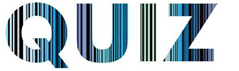 First Day of SchoolReview definitions HW:  Parent Function Review WorksheetClass Meetings:1st Juniors2nd Seniors3rd Sophomores4th FreshmenFirst Day of SchoolReview definitions HW:  Parent Function Review WorksheetClass Meetings:1st Juniors2nd Seniors3rd Sophomores4th FreshmenReview of Transformation (P3)HW:  Page 27 #5—11 odd, 25, 27, 47—52 all, 55, 57, 63, 65, 93Signature Sheet DueReview of Transformation (P3)HW:  Page 27 #5—11 odd, 25, 27, 47—52 all, 55, 57, 63, 65, 93Signature Sheet DueUnit Circle and Trig ReviewNaming valuesHW:  Trig WorksheetSignature Sheet DueUnit Circle and Trig ReviewNaming valuesHW:  Trig WorksheetSignature Sheet DueSection 1.2 & 1.3HW: page 54 #5– 19 odd, 23, 25Page 67: #3, 17, 25, 27, 31, 35, 37, 49, 53, 57, 59, 67, 73, 77, 83Section 1.2 & 1.3HW: page 54 #5– 19 odd, 23, 25Page 67: #3, 17, 25, 27, 31, 35, 37, 49, 53, 57, 59, 67, 73, 77, 83Quiz – Pre-Calc reviewSection 1.3 & Continuity LabComplete Thursday’s HWQuiz – Pre-Calc reviewSection 1.3 & Continuity LabComplete Thursday’s HW34567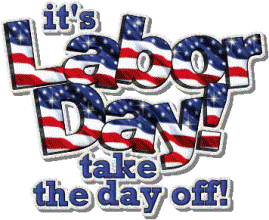 Section 1.4(Continuity and One-Sided Limits)HW:  page 78 #1—7 odd, 11, 17, 19, 35, 37, 41, 43, 45, 47, 59Section 1.4(Continuity and One-Sided Limits)HW:  page 78 #1—7 odd, 11, 17, 19, 35, 37, 41, 43, 45, 47, 591.5 & 3.5(Limits involving infinity)HW:  P.88 #3, 7, 11, 23, 41, 43& P. 205 #17, 21—33 odd1.5 & 3.5(Limits involving infinity)HW:  P.88 #3, 7, 11, 23, 41, 43& P. 205 #17, 21—33 oddQuiz 1.2 – 1.4HW/CW:  Limit Bingo, Limit Puzzle & Asymptote/Discontinuity  PuzzleQuiz 1.2 – 1.4HW/CW:  Limit Bingo, Limit Puzzle & Asymptote/Discontinuity  PuzzleReview for Tests & Various LabsHW:  Finish Puzzles from last night & Test ReviewReview for Tests & Various LabsHW:  Finish Puzzles from last night & Test Review10Unit 1 Test111213Review for Tests & Various LabsHW:  Finish Puzzles from last night & Test ReviewReview for Tests & Various LabsHW:  Finish Puzzles from last night & Test Review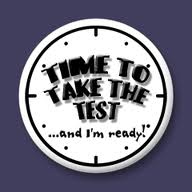 “There are three ways to ultimate success:The first way is to be kind.The second way is to be kind.The third way is to be kind.”Mr. Rogers“There are three ways to ultimate success:The first way is to be kind.The second way is to be kind.The third way is to be kind.”Mr. Rogers